Итоговая работа по обществознанию 11 класс. Вариант 1.1. Запишите слово, пропущенное в таблице.2. В приведённом ниже ряду найдите понятие, которое является обобщающим для всех остальных представленных понятий. Запишите это слово (словосочетание).Реформа; революция; социальная динамика; эволюция; общественный регресс.3. Ниже приведён перечень признаков. Все они, за исключением двух, характеризуют постиндустриальное общество.1) Развитие культуры; 2) компьютеризация и роботизация; 3) права человека; 4) человек оценивается как часть коллектива; 5) демократизация политической жизни; 6) укрепление сословного строя.4. Выберите верные суждения об обществе и его институтах и запишите цифры, под которыми они указаны.1) В узком смысле общество - это окружающий человека материальный мир.2) В широком смысле под обществом понимают всё население Земли, совокупность всех народов и стран.3) Общество является самоорганизующейся системой.4) Динамичность социальных институтов общества проявляется в их обособленности от природы.5) Социальный институт - это исторически сложившаяся устойчивая форма организации совместной деятельности, направленной на удовлетворение базовых потребностей общества.5. Установите соответствие между примерами и видами потребностей человека: к каждой позиции, данной в первом столбце, подберите соответствующую позицию из второго столбца.6. Студент Пётр Иванов готовится к сдаче экзамена. Выберите из предложенного перечня ситуации, в которых он выступал как субъект познавательной деятельности. Запишите цифры, под которыми они указаны.1) Выбрал учебные пособия для подготовки.2) Сильно волновался в ночь перед экзаменом.3) Забыл прийти на предэкзаменационную консультацию.4) Подготовил краткие конспекты по основным вопросам.5) С одногруппниками вслух проговорил ключевые положения каждого ответа.6) Чтобы снять стресс, слушал накануне экзамена лёгкую инструментальную музыку.7. Выберите верные суждения об экономическом развитии и запишите цифры, под которыми они указаны.1) На экономическое развитие страны оказывают влияние исторические и географические условия её существования.2) Для экономического развития разных стран не существует единых закономерностей.3) Одним из показателей экономического развития общества является отраслевая структура экономики.4) Для экономического развития характерна как положительная динамика экономики, так и отрицательная.5) Объём ВВП на душу населения характеризует экономический потенциал страны.8. Установите соответствие между источниками финансирования бизнеса и типами источников: к каждой позиции, данной в первом столбце, подберите соответствующую позицию из второго столбца.9. В стране Z был принят закон, регулирующий передачу крупных предприятий в частную собственность. Какие дополнительные факторы позволят сделать вывод о том, что в стране Z осуществляется переход к рыночной экономической системе? Запишите цифры, под которыми они указаны.1) В стране Z был повышен размер минимальной оплаты труда.2) В стране Z была отменена уголовная ответственность за покупку иностранной валюты.3) В стране Z значительно вырос реальный ВВП на душу населения.4) Государственный бюджет страны Z стал публиковаться в открытых источниках.5) В конституции страны Z было закреплено существование различных форм собственности.6) В стране Z частные инвесторы стали привлекаться к разработке мест полезных ископаемых.10. На графике изображено изменение предложения саженцев плодово-ягодных растений на потребительском рынке: кривая предложения переместилась из положения S в положение S1. (На графике P – цена товара; Q – количество товара.)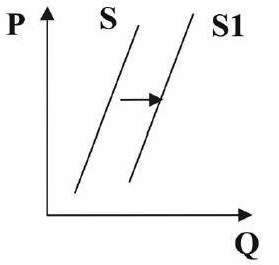 Какие из перечисленных факторов могут вызвать такое изменение? Запишите цифры, под которыми они указаны.1) наступление весеннего сезона2) рост числа агрофирм3) увеличение цен на минеральные удобрения4) увеличение поставок импортных фруктов и ягод на потребительский рынок5) развитие системы льготного кредитования приусадебных хозяйств11. Выберите верные суждения о социальных группах и запишите цифры, под которыми они указаны.1) Социальной группой называется совокупность людей, объединяемая устойчивыми социальными связями и отношениями и обладающая рядом признаков, придающих ей неповторимое своеобразие.2) Принадлежность к социальной группе помогает человеку осознать своё положение в обществе.3) Русские, белорусы, немцы - социальные группы, выделенные по социально-демографическому признаку.4) Принадлежность к различным социальным группам определяет профессию человека.5) В формальной группе статус членов и цель деятельности не всегда чётко определены, взаимодействия в ней основаны на взаимной симпатии, общем интересе или привычке.12. Социологические службы страны Z провели опрос среди граждан, в ходе которого им задавался вопрос: «Был ли такой период в Вашей жизни, когда Вы ощущали себя бедным? Если да, то когда?» (Возможно несколько вариантов ответа.) Полученные результаты опроса представлены в виде таблицы.Найдите в приведённом списке выводы, которые можно сделать на основе таблицы, и запишите цифры, под которыми они указаны.1) За последнюю четверть века социальное самочувствие жителей страны Z изменилось в лучшую сторону.2) Обычно люди чувствуют себя бедными, когда в их жизни происходит несчастье.3) Доля тех, кто связывает ощущение бедности с выходом на пенсию, увеличилась.4) Среди причин, вызывающих ощущение бедности, устойчиво лидирует начало самостоятельной жизни.5) В период получения профессии меньше людей чувствуют себя бедными, чем в период детства.13. Выберите верные суждения о молодежи как социальной группе и запишите цифры, под которыми они указаны.1) Для молодежи характерна собственная субкультура.2) Молодежь как социальная группа выделяется на основе возрастного критерия.3) Большинству молодых присущ более высокий социальный статус, чем людям зрелого возраста.4) В отличие от подростков ведущей деятельностью молодых является познание.5) Молодежи свойственно стремление к социальному самоопределению.14. Установите соответствие между полномочиями и субъектами государственной власти РФ, реализующими эти полномочия: к каждой позиции, данной в первом столбце, подберите соответствующую позицию из второго столбца.15. Выберите верные суждения о военной службе и альтернативной гражданской службе. Запишите цифры, под которыми они указаны.1) Воинская обязанность - установленный законом долг граждан нести службу в рядах Вооружённых Сил и выполнять другие обязанности, связанные с обороной страны.2) На военную службу призываются все граждане РФ в возрасте от 18 до 30 лет.3) Граждане могут быть освобождены от исполнения воинской обязанности только по основаниям, предусмотренным законом.4) Гражданин имеет право на замену военной службы по призыву альтернативной гражданской службой, если несение военной службы противоречит его убеждениям или вероисповеданию.5) Срок альтернативной гражданской службы в 1,75 раза меньше установленного срока военной службы по призыву.16. Что из перечисленного относится к личным (гражданским) правам гражданина РФ? Запишите цифры, под которыми они указаны.17. Выберите верные суждения о судопроизводстве в РФ и запишите цифры, под которыми они указаны.1) Судебная власть в РФ осуществляется посредством конституционного, гражданского, административного и уголовного судопроизводства.2) Судопроизводство - это деятельность судов по рассмотрению дел.3) Конституционное судопроизводство - это рассмотрение и разрешение гражданских дел в целях защиты нарушенных или оспариваемых прав, свобод и законных интересов субъектов гражданских, семейных, трудовых или иных правоотношений.4) Гражданское судопроизводство осуществляется на основе состязательности и равноправия сторон.5) Сторонами в уголовном судопроизводстве являются истец и ответчик.18. Установите соответствие между правами и юридическим статусом человека: к каждой позиции, данной в первом столбце, подберите соответствующую позицию из второго столбца.19. Найдите в приведенном списке правоохранительные органы РФ и запишите цифры, под которыми они указаны.20. Прочитайте приведённый ниже текст, в котором пропущен ряд слов. Выберите из предлагаемого списка слова, которые необходимо вставить на место пропусков.«Человек, активно осваивающий и целенаправленно преобразующий природу, общество и самого себя, является *** (А). Это человек со своими социально сформированными и с индивидуально выраженными *** (Б): интеллектуальными, эмоционально-волевыми, нравственными и др. Их формирование связано с тем, что *** (В) в совместной деятельности с другими людьми познаёт и изменяет мир и самого себя. Процесс этого познания в ходе усвоения и воспроизводства социального опыта одновременно является процессом *** (Г). Личность определяют как особую форму существования и развития социальных связей, отношений к миру и с миром, к себе и с самим собой. Она характеризуется *** (Д), т.е. стремлением выходить за свои собственные пределы, развиваться, расширять сферу своей деятельности, открыта всем влияниям общественной жизни, всякому опыту. Это человек, у которого есть своя *** (Е) в жизни, который проявляет самостоятельность мысли, несёт ответственность за свой выбор».Слова в списке даны в именительном падеже. Каждое слово может быть использовано только один раз. Выбирайте последовательно одно слово за другим, мысленно заполняя каждый пропуск. Обратите внимание на то, что слов в списке больше, чем Вам потребуется для заполнения пропусков.Список терминов:Итоговая работа по обществознанию 11 класс. Вариант 2.1. Запишите слово, пропущенное в таблице.2. В приведенном ниже ряду найдите понятие, которое является обобщающим для всех остальных представленных понятий. Запишите это слово (словосочетание).Умозаключение; формы познания; ощущение; гипотеза; представление.3. Ниже приведён перечень признаков. Все они, за исключением двух, характеризуют индустриальное общество.1) Промышленное производство; 2) компьютеризация и роботизация; 3) права человека; 4) массовая культура; 5) демократизация политической жизни; 6) укрепление сословного строя. Найдите и запишите номера признаков, выпадающих из этого ряда.4. Выберите верные суждения о человеке и запишите цифры, под которыми они указаны.1) К духовным (идеальным) потребностям человека традиционно относят потребности в воздухе, питании, поддержании нормального теплообмена.2) К естественным (биологическим) потребностям человека относят потребности в познании окружающего мира, достижении гармонии и красоты; религиозной вере, художественном творчестве и т.п.3) Деятельность - это специфический способ существования человека.4) Потребности - это переживание человеком нужды в том, что необходимо для поддержания жизни и развития личности.5) Только человек способен сознательно преобразовывать окружающую действительность, создавать необходимые ему блага и ценности.5. Установите соответствие между отличительными признаками и видами деятельности, которые они иллюстрируют: к каждой позиции, данной в первом столбце, подберите соответствующую позицию из второго столбца.6. Учёный-биолог Петров изучает роль ядовитых грибов в жизни леса. Выберите из приведённого перечня эмпирические методы исследования, используемые Петровым. Запишите цифры, под которыми они указаны.1) выдвинул гипотезу о защитных функциях ядовитых грибов по отношению к некоторым видам растений2) установил в лаборатории химический состав нескольких видов ядовитых грибов Подмосковья3) изготовил модель развития грибницы в различных природных условиях4) подготовил список основной литературы по изучаемой проблеме5) подготовил иллюстрированный атлас с описанием наиболее распространённых видов ядовитых грибов6) зафиксировал с помощью видеозаписи ареал распространения основных видов ядовитых грибов Подмосковья7. Выберите верные суждения об источниках финансирования бизнеса и запишите цифры, под которыми они указаны.1) Наращивание объёмов внешнего финансирования бизнеса повышает степень контроля собственника за предприятием.2) Наиболее распространённой формой финансирования является банковский кредит.3) Внутреннее финансирование бизнеса не сопряжено с дополнительными расходами, связанными с привлечением капитала.4) К внешним источникам финансирования бизнеса относится сдача в аренду неиспользуемых активов фирмы.5) Финансирование частного бизнеса не может носить государственный характер.8. Установите соответствие между характеристиками и видами ценных бумаг: к каждой позиции, данной в первом столбце, подберите соответствующую позицию из второго столбца.9. В стране N командный тип экономической системы. Какие факты из приведённого списка свидетельствуют об этом? Запишите цифры, под которыми они указаны.1) Экономические пропорции устанавливаются централизованно.2) Основные средства производства принадлежат государству.3) Цены на товары определяются соответствием спроса и предложения.4) Производители сами решают, какое количество товара надо произвести.5) В стране законодательно гарантируется многообразие форм собственности.6) Ресурсы распределяются между производителями централизованно.10. На графике отражена ситуация на рынке вторичного жилья. (На графике P – цена, Q – количество). Проанализируйте изменение спроса (линия спроса D переместилась в положение D1).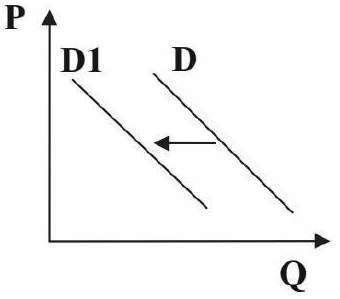 Какие из перечисленных факторов могут вызвать такое изменение? Запишите цифры, под которыми они указаны.1) рост денежных доходов населения2) сокращение количества строительных фирм3) активное строительство социального жилья4) снижение процентов по ипотечным кредитам на приобретение жилья в новостройках5) серия крупных журналистских расследований о махинациях на рынке вторичного жилья11. Выберите верные суждения о малой социальной группе и запишите цифры, под которыми они указаны.1) Эмоциональные контакты не влияют на формирование внутренней структуры межличностных отношений в группе.2) Малые социальные группы, в отличие от больших групп, всегда носят неформальный характер.3) Примером малой социальной группы служит население деревни.4) Одним из отличительных признаков малой социальной группы является наличие постоянной цели совместной деятельности.5) К групповой культуре относятся нормы, правила, стандарты жизни, поведения, определяющие ожидания членов группы по отношениюдруг к другу.12. Социологические службы страны Z провели опрос. В ходе опроса респондентов спрашивали: «Насколько интересно Вам было бы получать информацию о состоянии окружающей среды?».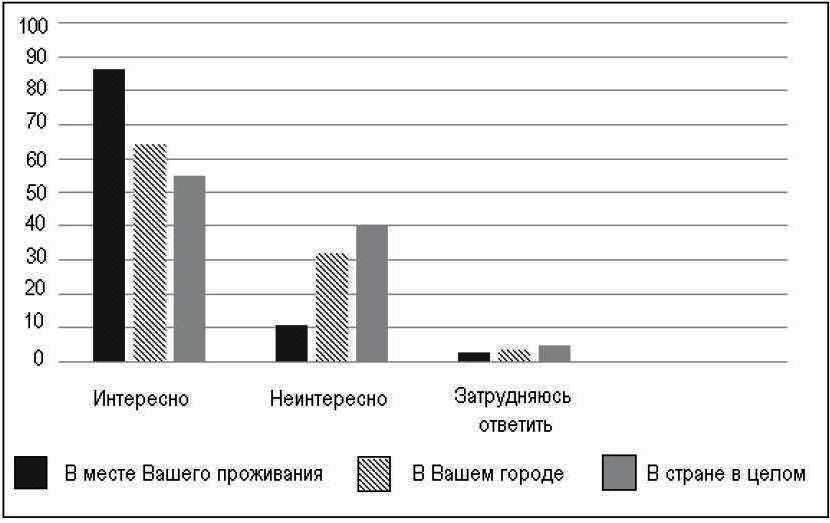 Найдите в приведённом списке выводы, которые можно сделать на основе диаграммы, и запишите цифры, под которыми они указаны.1) Доля респондентов, которые не определились относительно своего интереса к информации о состоянии окружающей среды в месте своего проживания, больше, чем доля тех, кого состояние окружающей среды в месте их проживания не интересует.2) Экологические проблемы не вызывают существенного интереса у жителей страны Z.3) Более четверти опрошенных не проявляют интереса к состоянию окружающей среды в своём регионе.4) Почти две трети опрошенных выражают интерес к состоянию окружающей среды в своём регионе.5) Доли респондентов, интересующихся состоянием окружающей среды в своей стране в целом, и тех, кому это не интересно, оказались примерно равными.13. Выберите верные суждения об отличиях молодежи от других социальных групп и запишите цифры, под которыми они указаны.1) Молодежь отличается от других групп социальной активностью.2) Перед молодежью стоит задача профессионального самоопределения.3) В отличие от других социальных групп, жизнедеятельность молодежи целенаправленна.4) К особенностям социального положения молодежи относится высокий уровень мобильности.5) Молодежь как социальная группа отличается активным поиском своего места в жизни.14. Установите соответствие между полномочиями и субъектами государственной власти РФ, реализующими эти полномочия: к каждой позиции, данной в первом столбце, подберите соответствующую позицию из второго столбца.15. Выберите верные суждения о праве на замену военной службы альтернативной гражданской и запишите цифры, под которыми они указаны.1) Гражданин имеет право на замену военной службы по призыву альтернативной гражданской службой в случаях, если несение военной службы противоречит его убеждениям или вероисповеданию.2) На альтернативную службу могут быть направлены граждане, не подлежащие призыву на военную службу.3) Для направления на гражданскую службу достаточно лично подать заявление в военный комиссариат о желании заменить военную службу по призыву альтернативной гражданской службой.4) В отношении каждого направляемого на альтернативную гражданскую службу должно быть принято соответствующее решение призывной комиссией.5) Граждане проходят альтернативную гражданскую службу, как правило, на территории субъектов Российской Федерации, в которых они постоянно проживают.16. Что из перечисленного относится к группе социально-экономических прав гражданина РФ? Запишите цифры, под которыми они указаны.17. Выберите верные суждения о правоохранительных органах РФ и запишите цифры, под которыми они указаны.1) Правоохранительные органы - это группа государственных органов, которые уполномочены выполнять деятельность по охране законности и правопорядка, а также защите прав и свобод человека.2) Прокуратура осуществляет уголовное преследование в соответствии со своими полномочиями.3) Полиция осуществляет надзор за исполнением законов.4) Нотариусы участвуют в рассмотрении судами уголовных, гражданских, административных дел в качестве государственного обвинителя.5) Правоохранительные органы РФ выполняют свою задачу посредством применения соответствующих мер согласно закону и соблюдая предусмотренные нормами процедуры.18. Установите соответствие между возрастом гражданина и правом, которым он может воспользоваться: к каждой позиции, данной в первом столбце, подберите соответствующую позицию из второго столбца.19. Что входит в систему права? Выберите из приведенного списка нужные позиции и запишите цифры, под которыми они указаны.20. Прочитайте приведенный ниже текст, в котором пропущен ряд слов. Выберите из предлагаемого списка слова, которые необходимо вставить на место пропусков.«Особенности характера, специальные способности и уровень общей одаренности влияют на то или иное направление развития жизнедеятельности *** (А) и на его жизнеспособность, работоспособность, трудоспособность. На темпы роста и созревания оказывают влияние образ жизни, способы *** (Б) (игровой, спортивной, учебной), трудовое и общественное поведение, наличие или отсутствие стрессоров, главнейшими из которых являются *** (В) и т.д. Все эти факторы имеют значение как моменты становления *** (Г) субъекта. Понятие «ответственность» выступает важнейшим внутренним *** (Д) его деятельности. Чувство ответственности, долга проявляется в сознательной готовности человека следовать установленным *** (Е), оценивать свои поступки с точки зрения их последствий для окружающих».Слова в списке даны в именительном падеже. Каждое слово может быть использовано только один раз. Выбирайте последовательно одно слово за другим, мысленно заполняя каждый пропуск. Обратите внимание на то, что слов в списке больше, чем Вам потребуется для заполнения пропусков.Список терминов:Ответы на задания. 11 класс (профильный уровень) КРИТЕРИИВариант 1.Вариант 2.Критерии оцениванияЗадания 1–3, 10, 12 оцениваются 1 баллом. Задание считается выполненным верно, если ответ записан в той форме, которая указана в инструкции по выполнению задания.Правильное выполнение заданий 4–9, 11, 13–20 оценивается 2 баллами. Эти задания оцениваются следующим образом: полное правильное выполнение задания – 2 балла; выполнение задания с одной ошибкой (одной неверно указанной, в том числе лишней, цифрой наряду со всеми верными цифрами) ИЛИ неполное выполнение задания (отсутствие одной необходимой цифры) – 1 балл; неверное выполнение задания (при указании двух или более ошибочных цифр) – 0 баллов.Максимальное количество баллов – 3535- 31 баллов - 530-26 баллов  -425- 19 баллов -318-и меньше -2ТИП СЕМЬИХАРАКТЕРИСТИКАРасширеннаяСемья, состоящая из живущих вместе двух и более поколений************Семья, состоящая из супружеской четы с детьми или без детей, или одного из родителей со своими детьмиПРИМЕРЫА) в пищеБ) в общенииВ) в приобретении новых знанийГ) в общественном признанииД) в воздухе для дыханияВИДЫ ПОТРЕБНОСТЕЙ1) духовные (идеальные)2) социальные3) биологические (естественные)ИСТОЧНИК ФИНАНСИРОВАНИЯ БИЗНЕСАА) чистая прибыльБ) банковский кредитВ) амортизационные отчисленияГ) средства внебюджетного фондаД) средства населенияТИП ИСТОЧНИКА1) внутренние источники финансирования бизнеса2) внешние источники финансирования бизнесаВарианты ответа1990 г.2015 г.Всегда ощущал себя бедным2816В первые годы самостоятельной жизни3430В детстве1119Когда учился в техникуме, вузе, ПТУ2728Когда вышел на пенсию3122Когда в жизни случилось несчастье64Такого периода в моей жизни не было326ПОЛНОМОЧИЯА) утверждение изменения границ между субъектами РФБ) осуществление управления федеральной собственностьюВ) обеспечение исполнения федерального бюджетаГ) утверждение военной доктрины РФД) назначение на должность судей Конституционного Суда РФСУБЪЕКТЫ ГОСУДАРСТВЕННОЙ ВЛАСТИ1) Совет Федерации2) Президент РФ3) Правительство РФ1) право на социальное обеспечение2) право на жизнь3) право на жилище4) право на защиту чести и доброго имени5) право на свободу и личную неприкосновенностьПРАВОA) на свободу словаБ) на участие в работе суда в качестве присяжного заседателяB) на участие в управлении государствомГ) на свободу митинговД) на владение частной собственностьюЮРИДИЧЕСКИЙ СТАТУС1) гражданин РФ2) все лица, проживающие на территории РФ1) Государственная Дума 2) Администрация Президента3) прокуратура 4) полиция5) Совет безопасности6) Министерство иностранных дел1) индивид2) качество3) потребность4) воспитание5) позиция6) социализация7) личность8) активность9) индивидуальностьНАПРАВЛЕНИЕ ОБЩЕСТВЕННОГО РАЗВИТИЯХАРАКТЕРИСТИКАПрогрессНаправление поступательного развития, для которого характерен переход от низшего к высшему, от менее совершенного к более совершенному***********Переход от более высоких форм развития к более низким; упадок в развитииОТЛИЧИТЕЛЬНЫЙ ПРИЗНАК А) преобразование природы и общества ради удовлетворения личных и социальных потребностейБ) направленность на практически полезный результат – различные благаВ) формирование знаний и умений, развитие мышления и сознания личностиГ) побудительный мотив заключается не в результате деятельности, а в её процессеД) все средства всегда специально направлены на изменение субъекта деятельностиВИД ДЕЯТЕЛЬНОСТИ1) труд2) игра3) учёбаХАРАКТЕРИСТИКА ЦЕННЫХ БУМАГ А) ценная бумага, закрепляющая право её держателя на получение от эмитента в предусмотренный ею срок номинальной стоимости и зафиксированного в ней процента от этой стоимости или имущественного эквивалентаБ) ценная бумага, в которой содержится распоряжение плательщика своему банку уплатить получателю указанную в ней сумму денег в течение срока её действияВ) держатель этой ценной бумаги имеет право на часть имущества, остающегося после ликвидации предприятияГ) денежный документ, удостоверяющий внесение средств на определённое время, имеющий обычно фиксированную ставку процентаД) ценная бумага, из суммы номиналов которой складывается уставный капитал коммерческой организацииВИД ЦЕННЫХ БУМАГ1) акция2) облигация3) сберегательный сертификат4) чекПОЛНОМОЧИЯA) объявление амнистииБ) осуществление помилованияB) обеспечение исполнения федерального бюджетаГ) принятие федеральных законовД) осуществление управления федеральной собственностьюСУБЪЕКТЫ ГОСУДАРСТВЕННОЙ ВЛАСТИ1) Президент РФ2) Государственная Дума3) Правительство РФ1) право на социальное обеспечение по старости2) право на жизнь3) право на жилище4) право на защиту чести и доброго имени5) право на свободу и личную неприкосновенностьПРАВОA) на поиск информации Б) на объединениеB) на участие в выборах Президента РФ Г) на участие в демонстрацияхД) на участие в выборах депутатов Государственной Думы РФВОЗРАСТ ГРАЖДАНИНА1) не зависит от возраста2) совершеннолетний1) правовой обычай2) норма права3) отрасль права4) правовая санкция5) институт права6) судебный прецедент1) общество2) человек3) конфликтные ситуации4) межличностные отношения5) деятельность6) личность7) регулятор8) нормы9) санкции№ заданияОтвет баллы№ заданияОтвет1 Нуклеарная   1 б11122социальная динамика       11214                      1              346                   113125423514133215321231513461451624571341712481212218211229256193461012                       1 б20721685№ заданияОтвет№ заданияОтвет1Регресс          1 б11452формы познания     11234                 1326                  11324543451421323511323151462561613723417125824131181121291261923510345                  1 б20253678